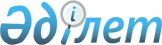 О внесении изменений в некоторые приказы Министра юстиции Республики КазахстанПриказ и.о. Министра юстиции Республики Казахстан от 11 июня 2021 года № 494. Зарегистрирован в Министерстве юстиции Республики Казахстан 11 июня 2021 года № 22999
      В соответствии с подпунктом 12) пункта 2 статьи 5 Закона Республики Казахстан "О государственных услугах" и пунктом 2 статьи 9-2 Закона Республики Казахстан "Об авторском праве и смежных правах" ПРИКАЗЫВАЮ:
      1. Внести в некоторые приказы Министра юстиции Республики Казахстан следующие изменения:
      1) в приказе Министра юстиции Республики Казахстан от 27 августа 2009 года № 115 "Об утверждении формы заявления и перечня документов, представляемых организацией, управляющей имущественными правами на коллективной основе, для прохождения аккредитации" (зарегистрирован в Реестре государственной регистрации нормативных правовых актов за № 5761):
      приложение 1 изложить в новой редакции согласно приложению 1 к настоящему приказу.
      2) в приказе Министра юстиции Республики Казахстан от 28 августа 2018 года № 1315 "Об утверждении Правил внесения сведений и их изменений в Государственный реестр прав на объекты, охраняемые авторским правом, и формы свидетельства, подтверждающего внесение в него сведений, и их изменений" (зарегистрирован в Реестре государственной регистрации нормативных правовых актов за № 17325):
       в Правилах внесения сведений и их изменений в Государственный реестр прав на объекты, охраняемые авторским правом, утвержденных указанным приказом:
      подпункт 3) пункта 8 изложить в следующей редакции:
      "3) кандасам;".
       приложение 2 изложить в новой редакции согласно приложению 2 к настоящему приказу.
      2. Департаменту по правам интеллектуальной собственности в установленном законодательством Республики Казахстан порядке обеспечить государственную регистрацию настоящего приказа и опубликование настоящего приказа на официальном интернет-ресурсе Министерства юстиции Республики Казахстан.
      3. Контроль за исполнением настоящего приказа возложить на курирующего вице-министра юстиции Республики Казахстан.
      4. Настоящий приказ вводится в действие по истечении десяти календарных дней после дня его первого официального опубликования.
      "СОГЛАСОВАН"
Министерство цифрового развития,
инноваций и аэрокосмической промышленности 
Республики Казахстан        Заявление, представляемое организацией, управляющей имущественными 
             правами на коллективной основе, для прохождения аккредитации
      От имени членов объединения прошу аккредитовать в порядке статьи 46-1 Закона  
Республики Казахстан "Об авторском праве и смежных правах" 
___________________________________________________________________________  
 (полное наименование организации, управляющей имущественными правами на 
                   коллективной основе) 
находящееся по адресу: ______________________________________________________  
                               (место нахождения организации)
регистрационный номер _____________________________________________________  
                         (регистрационный номер юридического лица) 
БИН: ______________________________________________________________________  
                         (бизнес-идентификационный номер) (при его наличии)
      в следующей сфере коллективного управления:______________________________  
 (согласно пункту 3 статьи 43 Закона Республики Казахстан "Об авторском праве и смежных правах")
      К заявлению прилагаются следующие документы: 
___________________________________________________________________________ 
___________________________________________________________________________ 
___________________________________________________________________________
      Согласен на использование сведений, составляющих охраняемую законом тайну, содержащихся в информационных системах при оказании государственных услуг Стандарт государственной услуги "Внесение сведений и их изменений в Государственный реестр прав на объекты, охраняемые авторским правом"
					© 2012. РГП на ПХВ «Институт законодательства и правовой информации Республики Казахстан» Министерства юстиции Республики Казахстан
				
      Исполняющий обязанности министра юстиции 
Республики Казахстан 

А. Әмірғалиев
Приложение 1 к приказу 
Вице-министра юстиции
Республики Казахстан
от 11 июня 2021 года № 494Приложение 1 к приказу 
Министра юстиции
Республики Казахстан
от 27 августа 2009 года № 115ФормаМинистерство юстиции
Республики Казахстан
____________________________
(Фамилия, имя, отчество
(при его наличии
(далее – Ф.И.О) руководителя)
от: _________________________
(должность, наименование
организации Ф.И.О. руководителя)
Реквизиты: __________________
юридический адрес,
контактный телефонПриложение 2 
к приказуПриложение 2 к Правилам 
внесения сведений и их 
изменений в Государственный реестр
 прав на объекты, 
охраняемые авторским правом
1
Наименование услугодателя
Республиканское государственное предприятие на праве хозяйственного ведения "Национальный институт интеллектуальной собственности" Министерства юстиции Республики Казахстан
2
 Способы предоставления государственной услуги 
веб-портал "электронного правительства" www.egov.kz , www.kazpatent.kz.
3
Срок оказания государственной услуги
 Срок оказания государственной услуги – в течение одного рабочего дня, следующего за днем получения заявления услугополучателем. 

В Реестре могут быть исправлены ошибки технического характера, не изменяющие принадлежность, характер или содержание внесенных сведений, в течение одного рабочего дня с даты получения заявления услугополучателя.
4
Форма оказания государственной услуги
Электронная (полностью автоматизированная)
5
Результат оказания государственной услуги
 Выдача свидетельства о внесении сведений в Реестр (согласно приложению 4 к Правилам внесения сведений и их изменений в Государственный реестр прав на объекты, охраняемые авторским правом (далее - Правила), а также внесение сведений в Реестр, либо мотивированный отказ в оказании государственной услуги
6
Размер оплаты, взимаемой с услугополучателя при оказании государственной услуги, и способы ее взимания в случаях, предусмотренных законодательством Республики Казахстан
Государственная услуга оказывается на платной основе физическим лицам (далее – услугополучатель) в соответствии с Ценами на услуги в части внесения сведений в Государственный реестр прав на объекты, охраняемые авторским правом (далее – Цены) и размещаемыми на официальных сайтах уполномоченного органа www.adilet.gov.kz и услугодателя www.kazpatent.kz.

За внесение сведений в Реестр услугодателем взимается оплата, производимая заявителем через личный кабинет веб-портала.

В случае необходимости, заявителем представляется копия документа, подтверждающего основания для уменьшения размера оплаты.

Оплата осуществляется безналичным способом через платежный шлюз банка второго уровня, интегрированного с информационной системой услугодателя newcab.kazpatent.kz.

Основанием для уменьшения размера оплаты являются льготы, которые представляются следующим лицам:

1) участники Великой Отечественной войны и приравненные к ним лица в соответствии со статьей 10 Закона Республики Казахстан от 28 апреля 1995 года "О льготах и социальной защите участников, инвалидов Великой Отечественной войны и лиц, приравненных к ним" (далее – Закон от 28 апреля 1995 года) представляют: копию удостоверения участника Великой Отечественной войны, или копию пенсионного удостоверения с отметкой о праве на льготы, или копию удостоверения к медали "За оборону Ленинграда" или к знаку "Жителю блокадного Ленинграда", или копию удостоверения бывшего несовершеннолетнего узника, либо архивной справки о принудительном содержании в концлагерях, гетто и других местах принудительного содержания, созданных фашистами и их союзниками в период второй мировой войны, или копию справок из военного комиссариата, подтверждающих участие в боевых действиях на территории других государств, или копию военного билета с отметкой об участии в боевых действиях на территории других государств, или копию документа, подтверждающего работу по обслуживанию советского воинского контингента в Афганистане, или копию медицинских документов, подтверждающих ранение, контузию, увечье, или копию удостоверения к орденам и медалям бывшего Союза ССР за участие в обеспечении боевых действий, или копию удостоверения участника ликвидации последствий катастрофы на Чернобыльской АЭС, или копию документа, подтверждающего участие в ликвидации последствий катастрофы на Чернобыльской АЭС или других радиационных катастроф и аварий на объектах гражданского или военного назначения, участие непосредственно в ядерных испытаниях и учениях, или копию справки из военного комиссариата или Комитета по чрезвычайным ситуациям Министерства внутренних дел Республики Казахстан, подтверждающей факт участия в ликвидации радиационных катастроф и аварий на объектах военного или гражданского назначения, участия непосредственно в ядерных испытаниях и учениях; лица, награжденные орденами и медалями бывшего Союза ССР за самоотверженный труд и безупречную воинскую службу в тылу в годы Великой Отечественной войны, лица, проработавшие (прослужившие) не менее шести месяцев с 22 июня 1941 года по 9 мая 1945 года и не награжденные орденами и медалями бывшего Союза ССР за самоотверженный труд и безупречную воинскую службу в тылу в годы Великой Отечественной войны - копию трудовой книжки или копии иных документов, содержащих сведения о работе с 22 июня 1941 года по 9 мая 1945 года (документа, содержащего сведения о периодах работы, выданного с места работы, а также архивными учреждениями, или выписки из приказов, лицевых счетов и ведомостей на выдачу заработной платы, или членского билета или учетной карточки членов коммунистической партии или профсоюзов, или решения комиссий по установлению стажа работы, по назначению пенсий, осуществлявшие деятельность в соответствии с ранее действовавшим законодательством, или решения судов, или решения специальных комиссий, или удостоверения о праве на льготы, выданное до 1998 года, или справки, подтверждающие факт учебы в фабрично-заводских училищах), или копию военного билета, или копию справки, содержащей сведения о периоде военной службы с 22 июня 1941 года по 9 мая 1945 года в соответствии с Законом от 28 апреля 1995 года;

2) инвалидам, а также одному из родителей инвалида с детства;

3) кандасам;

4) несовершеннолетним.

Льготы предоставляются в размере 95 (девяноста пяти) процентов от цены, установленной за внесение сведений в Реестр при условии представления подтверждающих документов о принадлежности к любой категории лиц, указанных в пункте выше.
7
График работы
 Услугодатель работает с понедельника по пятницу в соответствии с установленным графиком работы с 9.00 до 18.30 часов, за исключением выходных и праздничных дней согласно Трудовому кодексу Республики Казахстан с перерывом на обед с 13.00 часов до 14.30 часов. 

Веб-портал работает круглосуточно, за исключением технических перерывов в связи с проведением ремонтных работ (при обращении услугополучателя после окончания рабочего времени, в выходные и праздничные дни, прием заявления и выдача результата оказания государственной услуги осуществляется следующим рабочим днем согласно трудовому законодательству Республики Казахстан).
8
 Перечень документов необходимых для оказания государственной услуги 
При внесении сведений в Реестр:

 1) заявление по форме согласно приложению 1 Правилам;

2) экземпляр произведения.

Вместо экземпляра произведения к заявлению могут прилагаться эскизы, чертежи, рисунки или фотографии, а в отношении программ для электронной вычислительной машины (ЭВМ) или баз данных – реферат, включающий название программы или базы данных, фамилию, имя, отчество (если оно указано в документе, удостоверяющем личность) автора, дату создания, область применения, назначение, функциональные возможности, исходный код (исходный текст), основные технические характеристики, язык программирования, тип реализующей ЭВМ;

3) в отношении составного или производного произведения дополнительно представляется копия авторского договора, заключенного с автором (-ами) или правообладателем оригинального произведения. В случае, если в составном произведении использованы произведения других авторов, срок охраны которых истек на дату подачи заявления услугополучателем, авторский договор не требуется. В случае истечения срока охраны произведения, на основе которого создано производное произведение, представление авторского договора с автором основного произведения не требуется;

 4) в отношении произведений религиозного содержания дополнительно представляется электронная копия положительного заключения религиоведческой экспертизы. 

 При внесении изменений в сведения в Реестр - заявление по форме согласно приложению 4 к Правилам.
9
Основания для отказа в оказании
В случае представления заявителем неполного пакета документов, услугодатель отказывает в приеме заявления.

 Услугодатель отказывает в оказании государственной услуги при несоблюдении требований статьи 9-1 Закона Республики Казахстан от 10 июня 1996 года "Об авторском праве и смежных правах".
10
Иные требования с учетом особенностей оказания государственной услуги, в том числе оказываемой в электронной форме и через Государственную корпорацию
Для получения государственной услуги через веб-портал необходимо наличие электронной цифровой подписи.

Услугополучатель имеет возможность получения информации о порядке и статусе оказания государственной услуги в режиме удаленного доступа посредством "личного кабинета" веб-портала, а также Единого контакт-центра.

Контактные телефоны справочных служб по вопросам оказания государственной услуги: 8 (7172) 62 15 15, 8 (7172) 62 15 16. Единый контакт-центр - 1414, 8 800 080 7777.